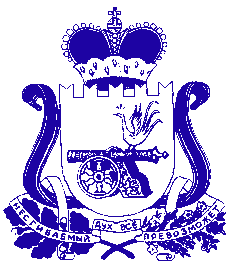 Администрация муниципального образования «Сафоновский район» Смоленской областиПОСТАНОВЛЕНИЕот 17.02.2021 № 211 На основании заявлений исполнительного директора АО «Сафоновхлеб»           В.Н. Андронникова, жителей г. Сафоново Смоленской области, руководствуясь статьей 12 Федерального закона  от 13.07.2015 № 220-ФЗ «Об организации регулярных перевозок пассажиров и багажа автомобильным транспортом и городским наземным электрическим транспортом в Российской Федерации и                  о внесении изменений в отдельные законодательные акты Российской Федерации», Федеральным законом от 06.10.2003 № 131-ФЗ «Об общих принципах организации местного самоуправления в Российской Федерации», постановлением Администрации муниципального образования «Сафоновский район» Смоленской области от 19.04.2016 № 423 «Об уполномоченном органе на осуществление функций по организации регулярных перевозок на муниципальным маршрутам на территории Сафоновского городского поселения Сафоновского района Смоленской области», Администрация муниципального образования «Сафоновский район» Смоленской областиПОСТАНОВЛЯЕТ:1. Внести изменения в Реестр муниципальных маршрутов регулярных перевозок в границах муниципального образования «Сафоновский район» Смоленской области в отношении муниципального маршрута                                         № 2 «пл. Тухачевского – з-д «Теплоконтроль», дополнив его следующими остановочными пунктами согласно таблице:2. Считать утратившим силу постановление Администрации муниципального образования «Сафоновский район» Смоленской области от 23.09.2020 № 1024             «О внесении изменений в реестр маршрутов регулярных перевозок по муниципальным маршрутам на территории Сафоновского городского поселения Сафоновского района Смоленской области».3. Считать настоящее постановление неотъемлемой частью постановления Администрации муниципального образования «Сафоновский район» Смоленской области от 22.10.2018 № 1219.4. Опубликовать настоящее постановление на официальном сайте Администрации муниципального образования «Сафоновский район» Смоленской области.Глава муниципального образования «Сафоновский район» Смоленской области				       А.И.ЛапиковО внесении изменений в Реестр муниципальных маршрутов регулярных перевозок в границах  муниципального образования «Сафоновский район» Смоленской области в отношении муниципального маршрута № 2«пл. Тухачевского – з-д «Теплоконтроль»№ п/пМуниципальный маршрутОстановочные пунктыПуть следованияРасписаниеРасписание№ п/пМуниципальный маршрутОстановочные пунктыПуть следованияначальный пунктКонечный пункт2пл. Тухачевского – з-д «Теплоконтроль»з-д Теплоконтрольул. Московскаяпос. Горныйул. Школьнаяшахта-4магистральм-н ЛядноГМПпл. Шахтерскаяул. Ленинаул. ОктябрьскаябольницаАО «Авангард»Поворот на г. ДорогобужКафе «Тополек»больницаул. Октябрьскаяпл. Тухачевскогоа/д «Центр реабилитации»,ул. Ленинградская,п. Шахта №4,ул. Городская,м-н ГМП,ул. Советская,пл. Шахтерская,ул. Ленина,пл. Тухачевского, ул. Октябрьская, ул. Химиков, ул. Октябрьская,пл. Тухачевского6-096-202пл. Тухачевского – з-д «Теплоконтроль»з-д Теплоконтрольул. Московскаяпос. Горныйул. Школьнаяшахта-4магистральм-н ЛядноГМПпл. Шахтерскаяул. Ленинаул. ОктябрьскаябольницаАО «Авангард»Поворот на г. ДорогобужКафе «Тополек»больницаул. Октябрьскаяпл. Тухачевскогоа/д «Центр реабилитации»,ул. Ленинградская,п. Шахта №4,ул. Городская,м-н ГМП,ул. Советская,пл. Шахтерская,ул. Ленина,пл. Тухачевского, ул. Октябрьская, ул. Химиков, ул. Октябрьская,пл. Тухачевского7-097-302пл. Тухачевского – з-д «Теплоконтроль»з-д Теплоконтрольул. Московскаяпос. Горныйул. Школьнаяшахта-4магистральм-н ЛядноГМПпл. Шахтерскаяул. Ленинаул. ОктябрьскаябольницаАО «Авангард»Поворот на г. ДорогобужКафе «Тополек»больницаул. Октябрьскаяпл. Тухачевскогоа/д «Центр реабилитации»,ул. Ленинградская,п. Шахта №4,ул. Городская,м-н ГМП,ул. Советская,пл. Шахтерская,ул. Ленина,пл. Тухачевского, ул. Октябрьская, ул. Химиков, ул. Октябрьская,пл. Тухачевского8-098-302пл. Тухачевского – з-д «Теплоконтроль»з-д Теплоконтрольул. Московскаяпос. Горныйул. Школьнаяшахта-4магистральм-н ЛядноГМПпл. Шахтерскаяул. Ленинаул. ОктябрьскаябольницаАО «Авангард»Поворот на г. ДорогобужКафе «Тополек»больницаул. Октябрьскаяпл. Тухачевскогоа/д «Центр реабилитации»,ул. Ленинградская,п. Шахта №4,ул. Городская,м-н ГМП,ул. Советская,пл. Шахтерская,ул. Ленина,пл. Тухачевского, ул. Октябрьская, ул. Химиков, ул. Октябрьская,пл. Тухачевского11-0911-302пл. Тухачевского – з-д «Теплоконтроль»з-д Теплоконтрольул. Московскаяпос. Горныйул. Школьнаяшахта-4магистральм-н ЛядноГМПпл. Шахтерскаяул. Ленинаул. ОктябрьскаябольницаАО «Авангард»Поворот на г. ДорогобужКафе «Тополек»больницаул. Октябрьскаяпл. Тухачевскогоа/д «Центр реабилитации»,ул. Ленинградская,п. Шахта №4,ул. Городская,м-н ГМП,ул. Советская,пл. Шахтерская,ул. Ленина,пл. Тухачевского, ул. Октябрьская, ул. Химиков, ул. Октябрьская,пл. Тухачевского12-0912-302пл. Тухачевского – з-д «Теплоконтроль»з-д Теплоконтрольул. Московскаяпос. Горныйул. Школьнаяшахта-4магистральм-н ЛядноГМПпл. Шахтерскаяул. Ленинаул. ОктябрьскаябольницаАО «Авангард»Поворот на г. ДорогобужКафе «Тополек»больницаул. Октябрьскаяпл. Тухачевскогоа/д «Центр реабилитации»,ул. Ленинградская,п. Шахта №4,ул. Городская,м-н ГМП,ул. Советская,пл. Шахтерская,ул. Ленина,пл. Тухачевского, ул. Октябрьская, ул. Химиков, ул. Октябрьская,пл. Тухачевского15-0915-302пл. Тухачевского – з-д «Теплоконтроль»з-д Теплоконтрольул. Московскаяпос. Горныйул. Школьнаяшахта-4магистральм-н ЛядноГМПпл. Шахтерскаяул. Ленинаул. ОктябрьскаябольницаАО «Авангард»Поворот на г. ДорогобужКафе «Тополек»больницаул. Октябрьскаяпл. Тухачевскогоа/д «Центр реабилитации»,ул. Ленинградская,п. Шахта №4,ул. Городская,м-н ГМП,ул. Советская,пл. Шахтерская,ул. Ленина,пл. Тухачевского, ул. Октябрьская, ул. Химиков, ул. Октябрьская,пл. Тухачевского16-0916-352пл. Тухачевского – з-д «Теплоконтроль»з-д Теплоконтрольул. Московскаяпос. Горныйул. Школьнаяшахта-4магистральм-н ЛядноГМПпл. Шахтерскаяул. Ленинаул. ОктябрьскаябольницаАО «Авангард»Поворот на г. ДорогобужКафе «Тополек»больницаул. Октябрьскаяпл. Тухачевскогоа/д «Центр реабилитации»,ул. Ленинградская,п. Шахта №4,ул. Городская,м-н ГМП,ул. Советская,пл. Шахтерская,ул. Ленина,пл. Тухачевского, ул. Октябрьская, ул. Химиков, ул. Октябрьская,пл. Тухачевского20-0920-302пл. Тухачевского – з-д «Теплоконтроль»з-д Теплоконтрольул. Московскаяпос. Горныйул. Школьнаяшахта-4магистральм-н ЛядноГМПпл. Шахтерскаяул. Ленинаул. ОктябрьскаябольницаАО «Авангард»Поворот на г. ДорогобужКафе «Тополек»больницаул. Октябрьскаяпл. Тухачевскогоа/д «Центр реабилитации»,ул. Ленинградская,п. Шахта №4,ул. Городская,м-н ГМП,ул. Советская,пл. Шахтерская,ул. Ленина,пл. Тухачевского, ул. Октябрьская, ул. Химиков, ул. Октябрьская,пл. Тухачевскогодвижение ежедневно, кроме воскресеньядвижение ежедневно, кроме воскресенья